 Materialenleer – Gijs Huijbregts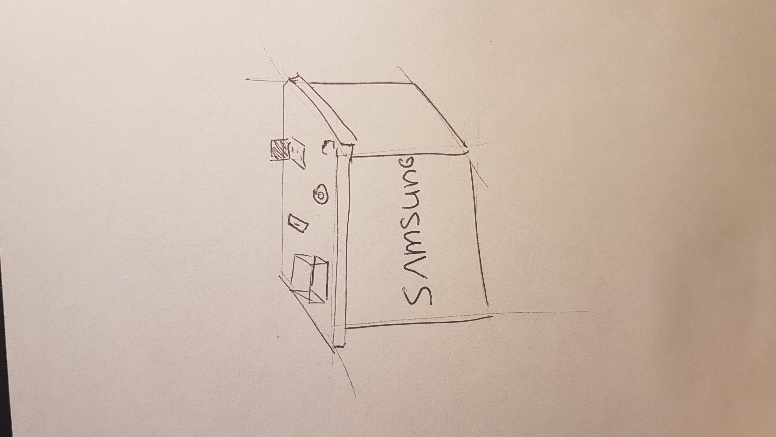 Stap 1:Het onderdeel dat ik heb gekozen is mijn display, dat is de standaard waar mijn producten in worden gepresenteerd.Stap 2:Productvoorwaarden:Display moet minstens 6 maanden mee gaan moet stevig zijn dus niet dat mensen hem kapot kunnen scheuren of in kunnen deukenmoet tegen water kunnen ( er komt een bak met water in de display te staan en als er per ongelijk een beetje water op de display komt dat die dan niet meteen in elkaar zakt)het moet makkelijk schoon te maken zijn ( voor de vette vingers of als er viezigheid op de display komt)moet ligt zijn ( moet makkelijk vervoerbaar zijn en tilbaar zijn) moet een luxe uitstraling hebben (dus niet heel goedkope uitstraling)stap 3:materialen die zouden kunnen:ijzerplexiglaskartonhoutstap 4:niet dat je het materiaal steeds om de zoveel tijd hoeft te behandelen in de zin van lakken of schurenMoet van een hard en stevig materiaal gemaakt zijnMoet water afstoten zijn moet in ingeval niet kapot gaanMoet een gladde oppervlakte zijn Moet je zelf kunnen optillen dus niet zwaarMet 1 egale kleur hebben dus niet met allemaal vlekken of ander printjes.Stap 5:Voor de product voorwaarden en eigenschappen zie stap 2 en stap 4 want het paste niet in de tabelStap 6:Uit de tabel is gebleken dat plexiglas het beste materiaal is om voor mijn display te gebruiken omdat die aan alle voorwaarden en eisen voldoet.Stap 7:Vraag 1:Het is gemaakt van Epoxy dat is het stevigst en komt nu steeds vaker voor.Vraag 2:Thermoplast bestaat uit moleculen die polymeren worden genoemd. Ze smelten snel bij hoger temperaturen dan bij lagere temperaturen. En thermo harde verkoolt bij hoger temperaturenVraag 3: Staal is het best want die is egaal en kan het goed bewerkenVraag 4:Karton zou het beste zijn het i stevig en goedkoop en kan zeker 1 keer mee gaanVraag 5:Ik zou voor staal zij het is makkelijk te bewerken en redelijk goedkoopVraag 6:Ik zou voor hout gaan omdat het goedkoop en stevig isVraag 7:Aluminium het is licht en sterkProductvoorwaarden:123456resultaatMateriaaleigenschap:123456Aantal +:IJzer+++++++-+8Plexiglas++++++++++++12Karton++----+++5hout++++++++8